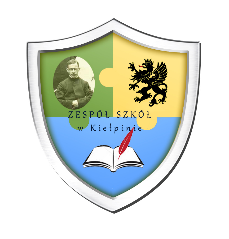 Szkoła Podstawowa w KiełpinieTel. 58 694-21-44mail: sekretariat@zskielpino.plZaproszenieSzkoła Podstawowa w Kiełpinie serdecznie zaprasza naGMINNY KONKURS RECYTATORSKI„Tu wszędzie jest moja ojczyzna…” – poetycko o patriotyzmie
dla klas I-IIICel: wspieranie wychowania patriotycznego dzieci poprzez popularyzację utworów o tematyce patriotycznej wśród uczniów klas I - III szkół podstawowych gminy Kartuzy.Organizator:    Szkoła Podstawowa im. Partyzantów Gryfa Pomorskiego w Kiełpinie Ilość reprezentantów z placówki:   Jeden przedstawiciel z każdej szkołyFormy prezentacji:	Uczestnik konkursu prezentuje jeden wybrany utwór o tematyce patriotycznej.Termin: 26 kwietnia 2022 r.Program konkursu:11:00 – przywitanie gości
11:05-12.30 – przebieg konkursu
12.30 – obrady komisji konkursowej
13:00 – ogłoszenie wyników, wręczenie dyplomów i nagród.POZOSTAŁE INFORMACJE:	Regulamin Gminnego Konkursu Recytatorskiego „Tu wszędzie jest moja Ojczyzna” – poetycko o patriotyzmie znajduje się na stronie www.zskielpino.pl w zakładce KONKURSY			Potwierdzenie udziału w konkursie do  8 kwietnia 2022 roku na adres plewanczyk@gmail.com w temacie wpisać Gminny Konkurs Recytatorski dla klas 1-3.Dodatkowe informacje można uzyskać pod nr tel.: 515601083. 